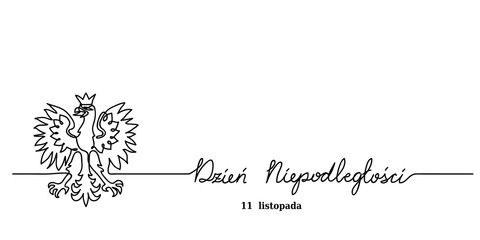 KARTA PRACYPozalekcyjne zajęcia wychowawczeGrupa wiekowa: łączona: przedszkole, klasy 1-3 i 4-8.Orzełek z rolki(praca kreatywno-plastyczna)Orzeł biały, który widnieje na Polskim godle ma złotą koronę na głowie zwróconej w prawo, rozwinięte skrzydła, dziób i złote szpony.Proponuję wykonanie orła z surowców wtórnych – rolki po papierze toaletowym.Do wykonania potrzebujesz:- kawałek białej kartki z bloku technicznego,- żółty papier samoprzylepny (lub żółtą kartkę),- ołówek,- nożyczki,- klej,- białą farbę (najlepiej akrylową),- pędzelek,- czarny mazak, - rolkę po papierze toaletowym. 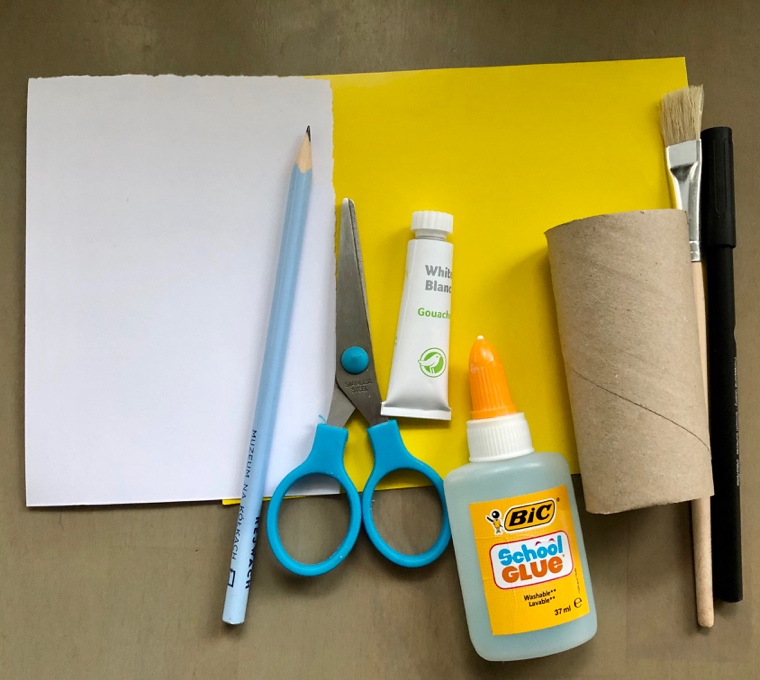 Rolkę po papierze toaletowym pomaluj na biało.Pozostaw do wyschnięcia.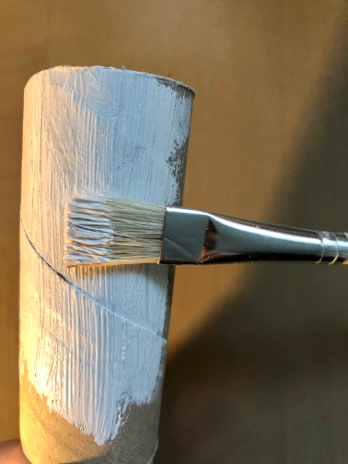 Na białej kartce z bloku technicznego narysuj skrzydła orła. Wytnij je.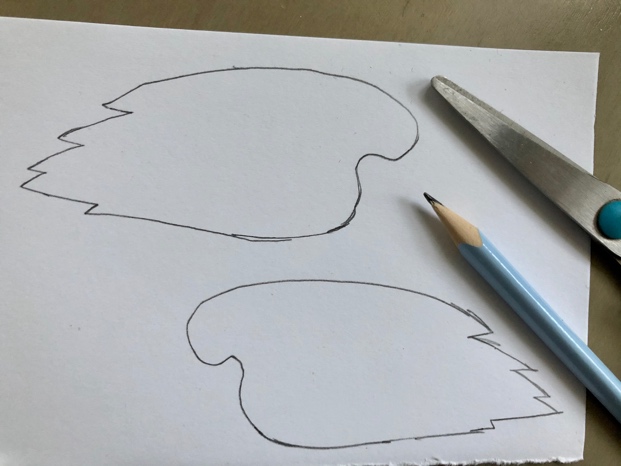 Na żółtej kartce lub papierze samoprzylepnym narysuj: dziób (u mnie mały trójkąt), szpony i koronę.Wytnij elementy. 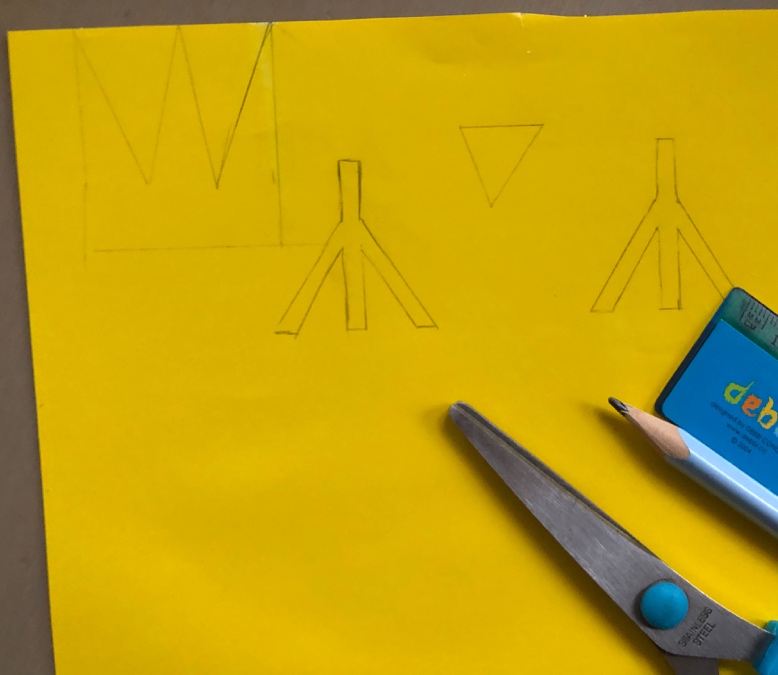 Na pomalowaną, suchą rolkę przyklej: koronę, dziób i szpony.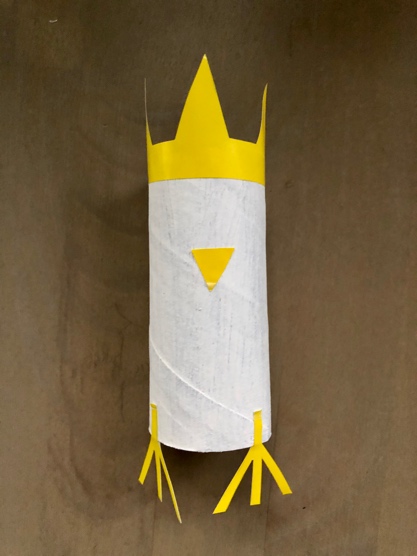 Czarnym markerem narysuj oczy.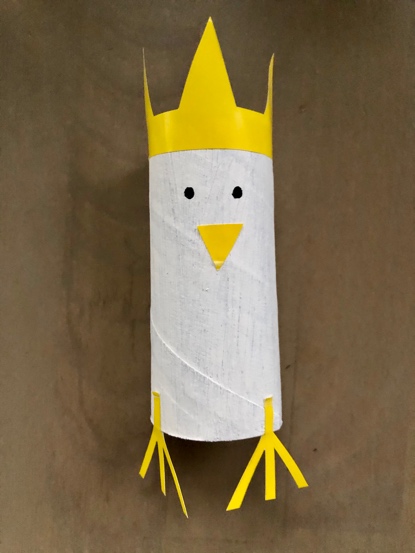 6. Przyklej z tyłu skrzydła i… gotowe .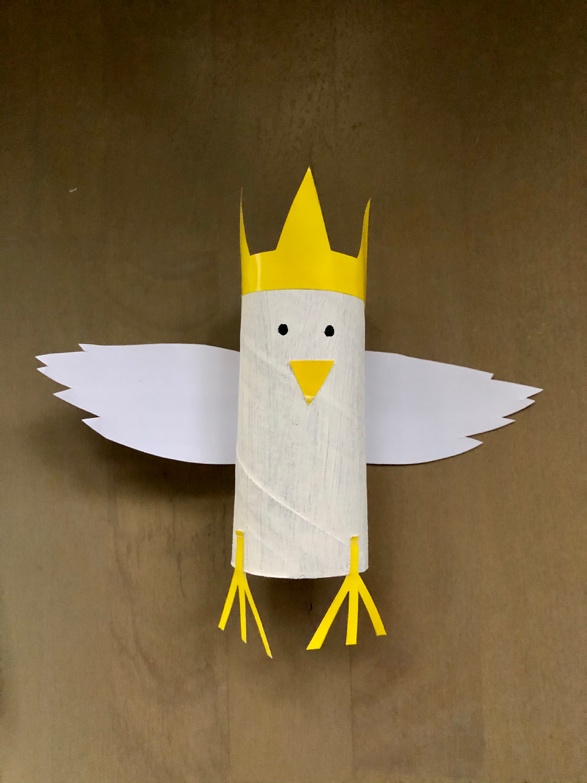 Ważne.Dzięki wykonaniu tej pracy:- doskonalisz sprawność manualną i motorykę małą, - poszerzasz doświadczenia plastyczne,- rozwijasz kreatywność, pobudzasz wyobraźnię, działasz twórczo,- wykorzystujesz powtórnie surowce wtórne (rolkę po papierze toaletowym),- utrwalasz wiedzę na temat symboli narodowych polski,- kształtujesz poczucie tożsamości narodowej.Karta pracy rozwija kompetencje kluczowe:- świadomość i ekspresja kulturalna: twórcze wyrażanie idei, otwarcie na nowości, umiejętność wyrażania wrażliwości i ekspresji podczas czynności plastycznych, umiejętność wyrażania siebie poprzez wykonanie pracy.- kompetencje cyfrowe: umiejętność wyszukania i wykorzystania narzędzia (karty pracy), odpowiedzialne korzystanie z mediów.- kompetencje obywatelskie: znajomość wydarzeń ważnych dla narodu, budowanie postawy dumy z bycia Polakiem, kształtowanie poczucia tożsamości narodowej.- kompetencje w zakresie umiejętności uczenia się: poszerzanie wiadomości na temat symboli narodowych, umiejętne korzystanie z informacji zawartych w instrukcji krok po kroku. Opracowanie: Katarzyna Bieda